ส่วนที่ ๓ : แบบรายงานผลการดำเนินแผนงาน/โครงการ/กิจกรรม ที่ได้รับงบประมาณสนับสนุนจากกองทุนหลักประกันสุขภาพ (สำหรับผู้เสนอแผนงาน/โครงการ/กิจกรรม ลงรายละเอียดเมื่อเสร็จสิ้นการดำเนินงาน)ชื่อแผนงาน/โครงการ/กิจกรรม........ส่งเสริมการดูแลรักษาข้อเข่าเสื่อมในผู้สูงอายุด้วยการแพทย์แผนไทย และการใช้ยาสมุนไพรพื้นบ้านผลการดำเนินงาน๑.๑ กิจกรรมให้บริการตรวจคัดกรองและพอกเข่ารักษาเข่าเสื่อมในผู้สูงอายุ ได้ดำเนินการในปีงบประมาณ ๒๕๖๔ พบว่า ได้รับการตรวจคัดกรองและพอกเข่ารักษาเข่าเสื่อม จำนวน ๔๐ คน คิดเป็นร้อยละ ๑๐๐ และผู้สูงอายุที่มีอาการเข่าเสื่อมได้รับการบริการพอกเข่า  ๔๐   คน คิดเป็นร้อยละ ๑๐๐ จากผลการประเมินอาการหลังพอกเข่าในผู้สูงอายุที่มีอาการข้อเข่าเสื่อมพบว่าคนไข้มีอาการดีขึ้น เดินได้สะดวกมากยิ่งขึ้น ๒๗ คน คิดเป็นร้อยละ ๖๗.๕ ของจำนวนผู้เข้าร่วมโครงการ๑.๒ กิจกรรมเชิงปฏิบัติจัดทำยาสมุนไพรพอกเข่า สาธิตการนวดกดจุดข้อเข่า และการประคบ โดยเจ้าหน้าที่แพทย์แผนไทย โรงพยาบาลส่งเสริมสุขภาพตำบลผดุงมาตร เพื่อส่งเสริมให้ความรู้ด้านการแพทย์แผนไทยและการแพทย์ทางเลือกในการดูแลรักษาโรคข้อเข่าเสื่อมในผู้สูงอายุอาทิ เช่นการใช้ยาสมุนไพรพื้นบ้านด้วยยาสมุนไพรพอกเข่าและการประคบ การนวดพื้นฐานในการดูแลรักษาเข่าเสื่อม เพื่อลดการใช้ยาแผนปัจจุบัน อนุรักษ์ภูมิปัญญาพื้นบ้าน และส่งเสริมให้ประชาชนสามารถเข้าถึงการบริการด้านการแพทย์แผนไทยผลสัมฤทธิ์ตามวัตถุประสงค์/ตัวชี้วัด๒.๑ การบรรลุตามวัตถุประสงค์(  / )	บรรลุตามวัตถุประสงค์(     )	ไม่บรรลุตามวัตถุประสงค์เพราะ....................................................................................................................................................................................................................................................................................................	๒.๒ จำนวนผู้เข้าร่วมใน แผนงาน/โครงการ/กิจกรรม –ผู้สูงอายุที่มีอาการเข่าเสื่อม จำนวน ๔๐ คนการเบิกจ่ายงบประมาณงบประมาณที่ได้รับการอนุมัติ......๗,๗๕๐.............................บาทงบประมาณเบิกจ่ายจริง.....๗,๗๕๐.........บาท คิดเป็นร้อยละ.....๑๐๐.............................งบประมาณเหลือส่งคืนกองทุนฯ..........................บาท คิดเป็นร้อยละ..................................ปัญหา/อุปสรรคในการดำเนินงาน(    )	ไม่มี(    )	มีปัญหา/อุปสรรค(ระบุ)๑.การประชาสัมพันธ์การตรวจคัดกรองไม่ทั่วถึงกลุ่มเป้าหมาย ผู้สูงอายุบางคนไม่ทราบ การจัดกิจกรรม ทำให้ขาดโอกาสการร่วมกิจกรรม      ....................................................................................................................................................................................................................................................................................................................................................................................	แนวทางการแก้ไข (ระบุ).			๒.มีการประชาสัมพันธ์หลายช่องทางมากขึ้น อาทิ ผู้นำชุมชน เจ้าหน้าที่กำหนดกลุ่มเป้าหมายชัดเจน ให้ อสม.ประชาสัมพันธ์ตามบ้าน เป็นต้น............................................................................................................................................................................................................................................ลงชื่อ...........................................................ผู้รายงาน(.............นางสาวรอฮายา  เจ๊ะเง๊าะ..............)                                            ตำแหน่ง.......แพทย์แผนไทย........วันที่-เดือน-พ.ศ....๒๗...ธันวาคม.....พ.ศ.๒๕๖๔...........โครงการส่งเสริมการดูแลรักษาข้อเข่าเสื่อมในผู้สูงอายุด้วยการแพทย์แผนไทย และการใช้ยาสมุนไพรพื้นบ้านตำบลผดุงมาตร ปี 2564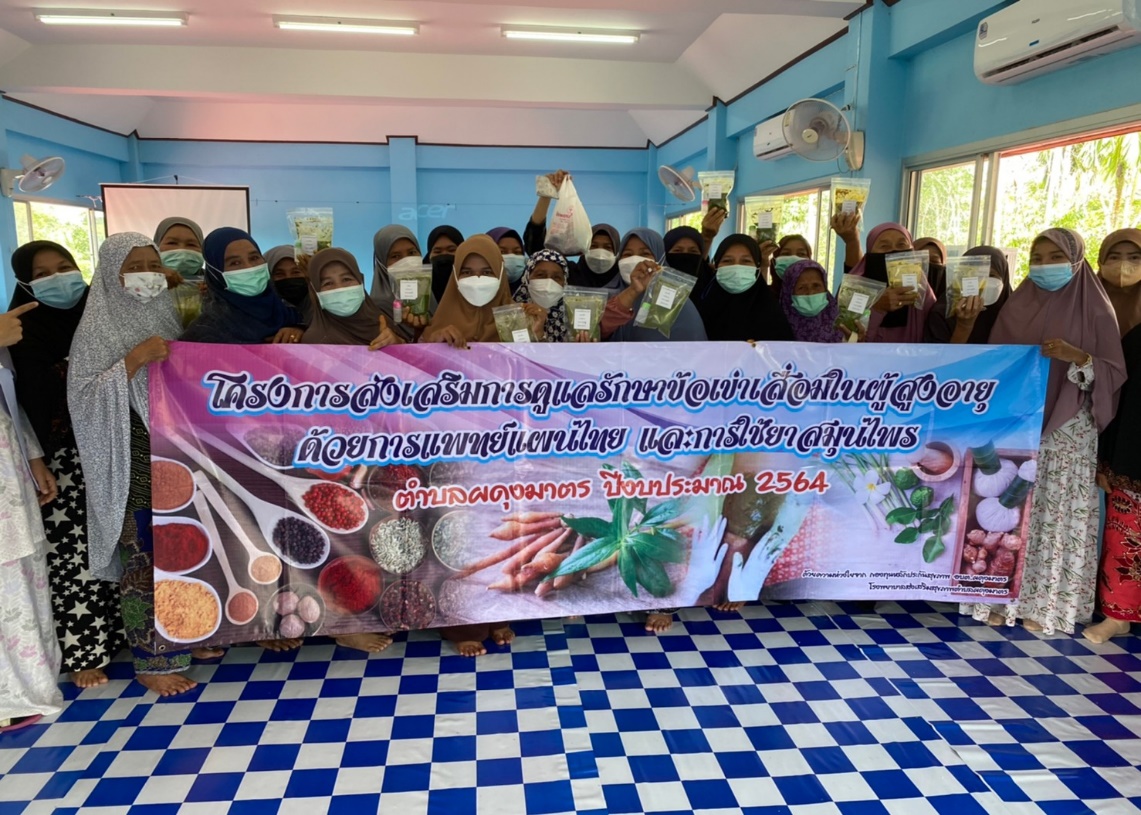 อบรมให้ความรู้ผู้สูงอายุด้วยการใช้สมุนไพร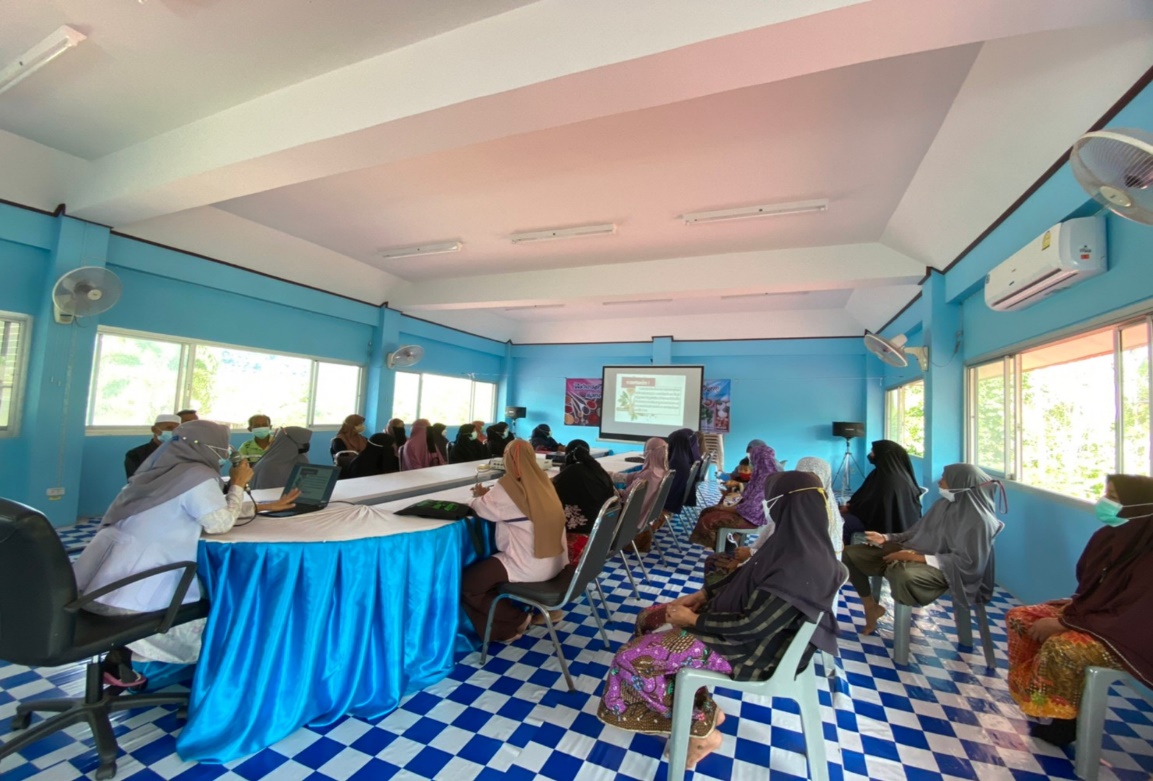 อบรมให้ความรู้ผู้สูงอายุด้วยการใช้สมุนไพร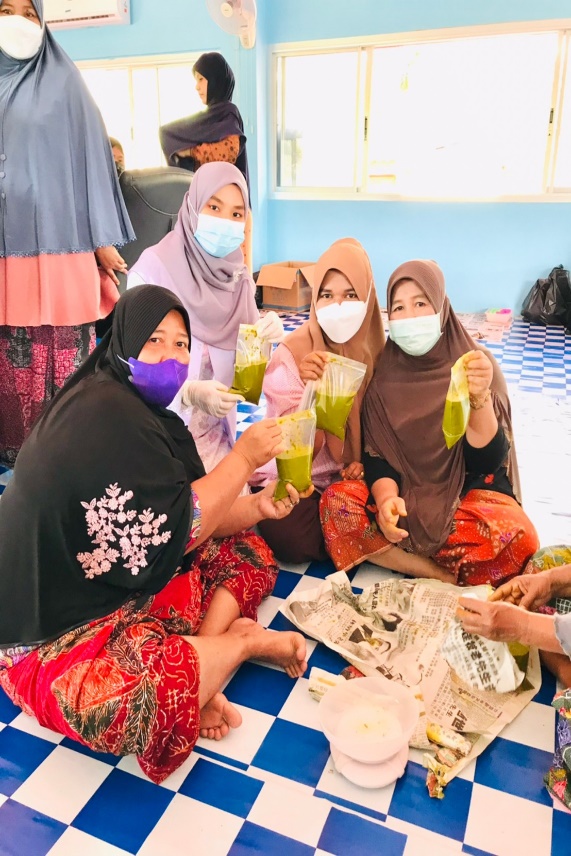 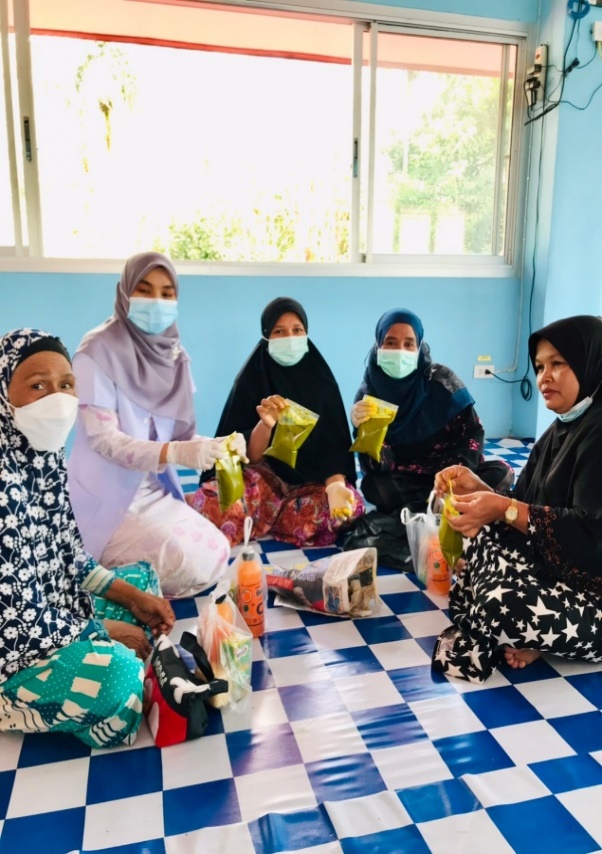 กิจกรรมสาธิตการนวดพื้นฐานในการดูแลผู้สูงอายุ และการทำผลิตภัณฑ์สมุนไพร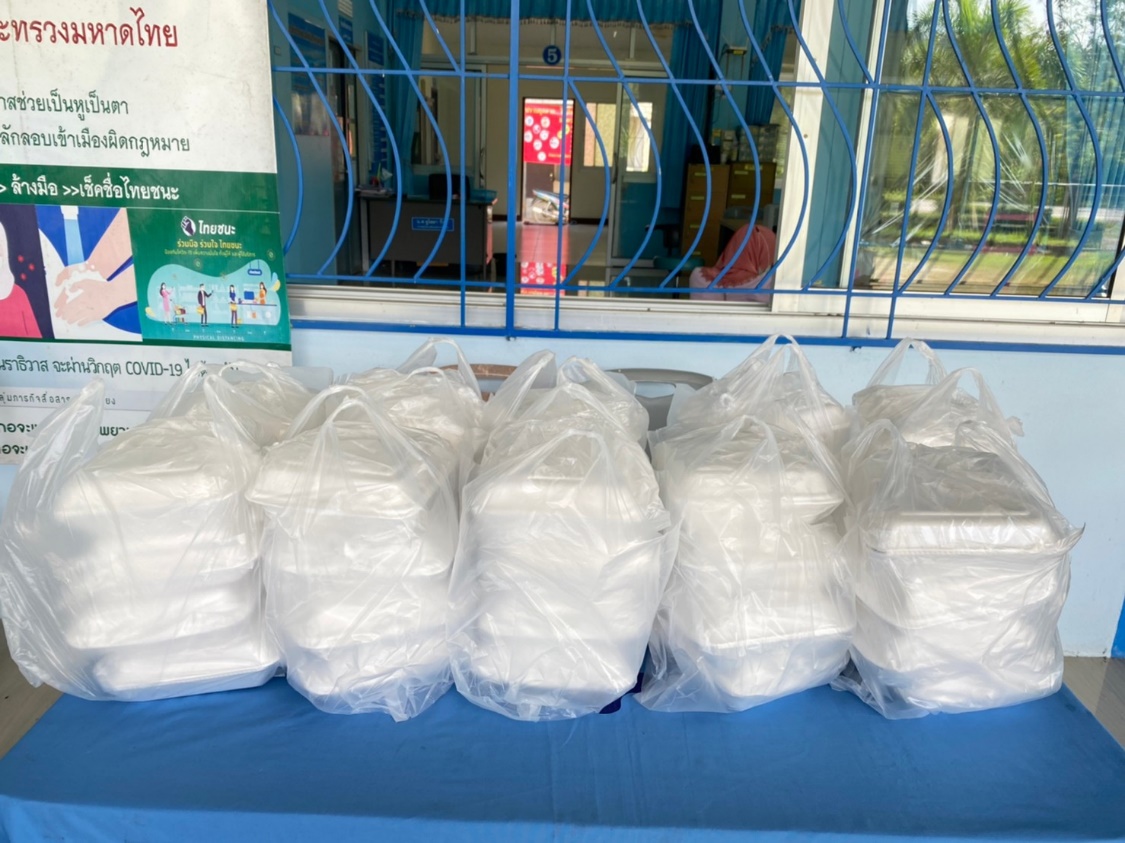 อาหารกลางวันผู้เข้าร่วมอบรม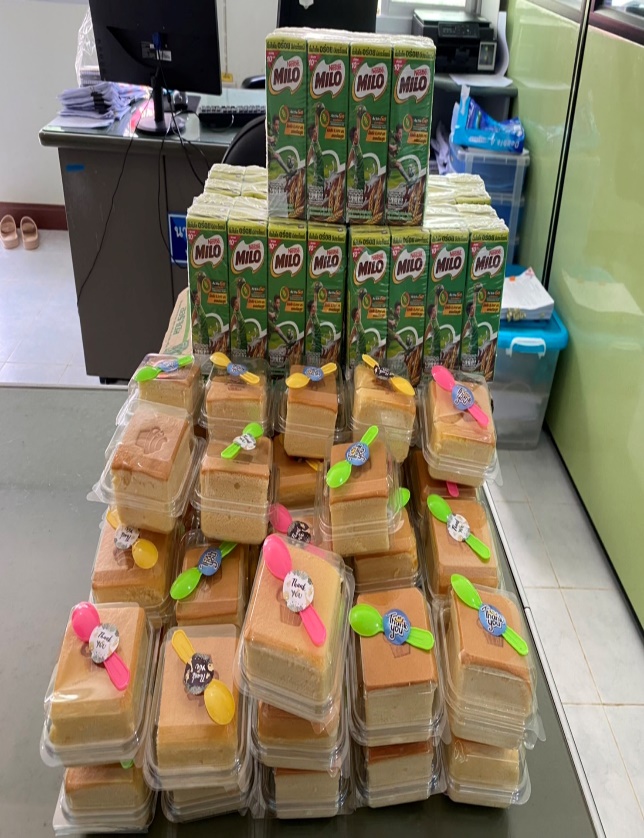 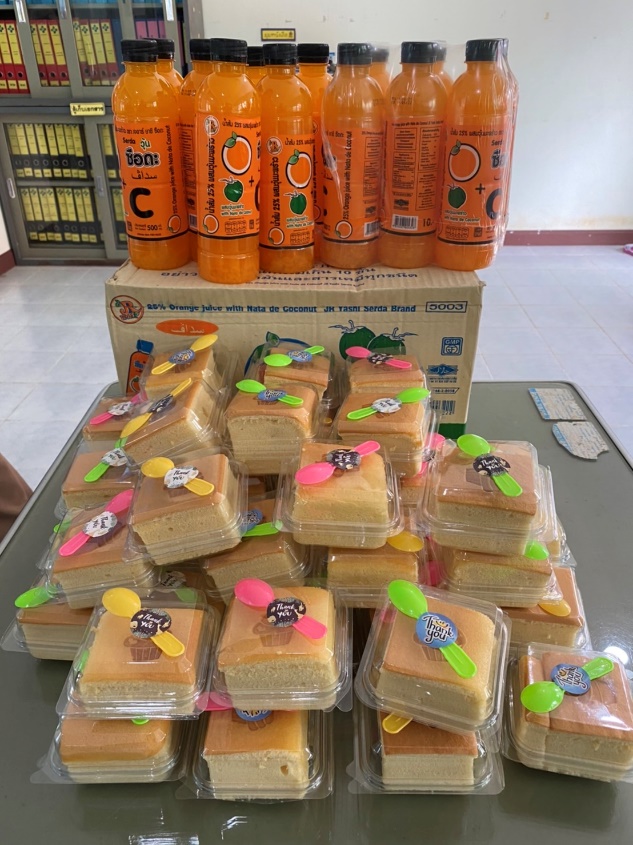 อาหารว่างเช้าบ่ายผู้เข้าร่วมอบรม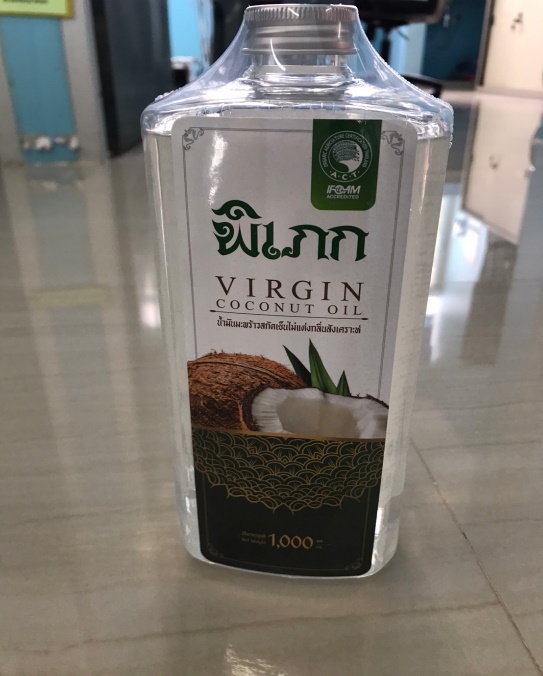 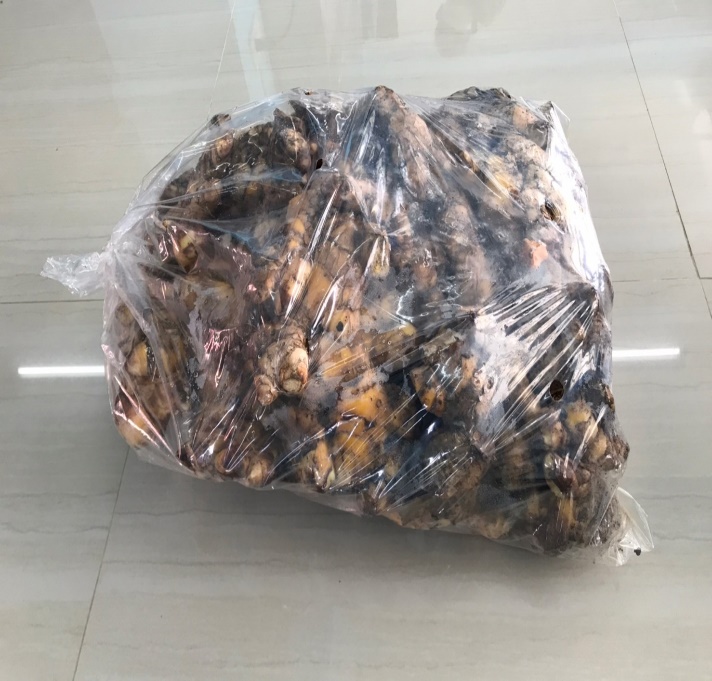                 น้ำมันมะพร้าว		                    สมุนไพรพอกเข่า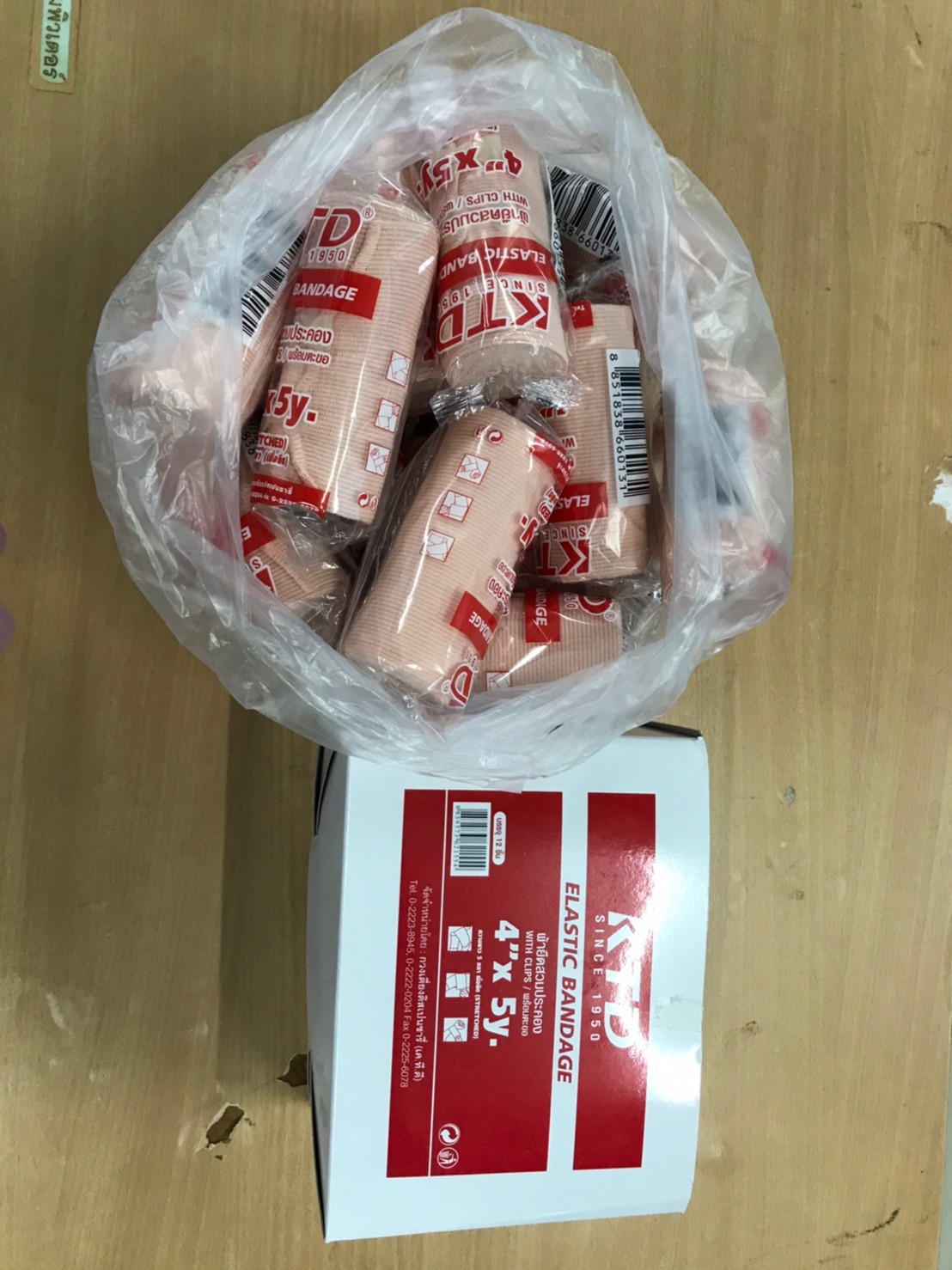 ผ้าพันแผล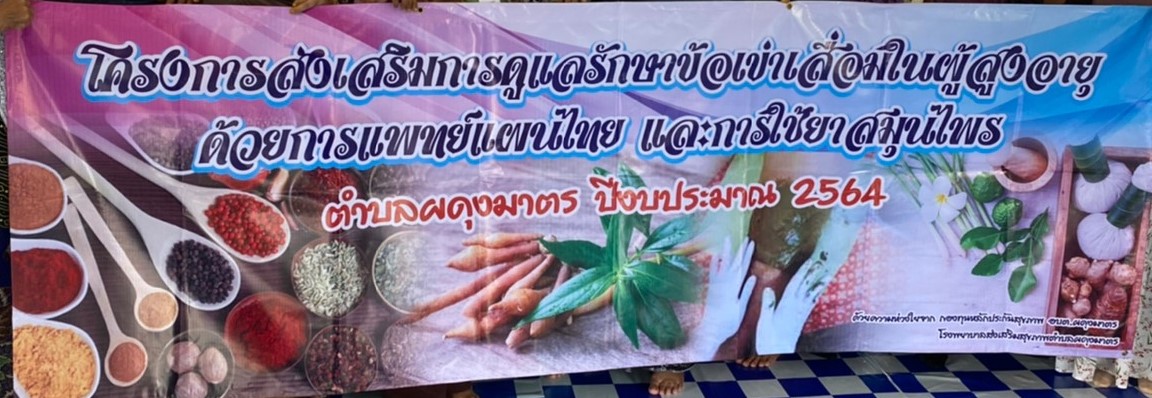 ป้ายประชาสัมพันธ์โครงการ